Bilag 4.1 | Tids- og Bemandingsplan -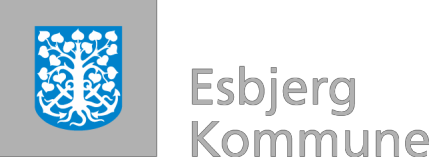 Klik her for at angive tekst.Dato: XX.XX.20XX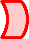 4.1 Byggepladsens tids- og bemandingsplan inkl. sikkerhed og sundhed4.1 Byggepladsens tids- og bemandingsplan inkl. sikkerhed og sundhed4.1 Byggepladsens tids- og bemandingsplan inkl. sikkerhed og sundhed4.1 Byggepladsens tids- og bemandingsplan inkl. sikkerhed og sundhed4.1 Byggepladsens tids- og bemandingsplan inkl. sikkerhed og sundhed4.1 Byggepladsens tids- og bemandingsplan inkl. sikkerhed og sundhed4.1 Byggepladsens tids- og bemandingsplan inkl. sikkerhed og sundhed4.1 Byggepladsens tids- og bemandingsplan inkl. sikkerhed og sundhed4.1 Byggepladsens tids- og bemandingsplan inkl. sikkerhed og sundhed4.1 Byggepladsens tids- og bemandingsplan inkl. sikkerhed og sundhed4.1 Byggepladsens tids- og bemandingsplan inkl. sikkerhed og sundhed4.1 Byggepladsens tids- og bemandingsplan inkl. sikkerhed og sundhed4.1 Byggepladsens tids- og bemandingsplan inkl. sikkerhed og sundhed4.1 Byggepladsens tids- og bemandingsplan inkl. sikkerhed og sundhed4.1 Byggepladsens tids- og bemandingsplan inkl. sikkerhed og sundhed4.1 Byggepladsens tids- og bemandingsplan inkl. sikkerhed og sundhed4.1 Byggepladsens tids- og bemandingsplan inkl. sikkerhed og sundhed4.1 Byggepladsens tids- og bemandingsplan inkl. sikkerhed og sundhed4.1 Byggepladsens tids- og bemandingsplan inkl. sikkerhed og sundhed4.1 Byggepladsens tids- og bemandingsplan inkl. sikkerhed og sundhed4.1 Byggepladsens tids- og bemandingsplan inkl. sikkerhed og sundhed4.1 Byggepladsens tids- og bemandingsplan inkl. sikkerhed og sundhed4.1 Byggepladsens tids- og bemandingsplan inkl. sikkerhed og sundhed4.1 Byggepladsens tids- og bemandingsplan inkl. sikkerhed og sundhed4.1 Byggepladsens tids- og bemandingsplan inkl. sikkerhed og sundhed4.1 Byggepladsens tids- og bemandingsplan inkl. sikkerhed og sundhed4.1 Byggepladsens tids- og bemandingsplan inkl. sikkerhed og sundhed4.1 Byggepladsens tids- og bemandingsplan inkl. sikkerhed og sundhed4.1 Byggepladsens tids- og bemandingsplan inkl. sikkerhed og sundhedFagArbejdsområde / uge nr.Samlet antal beskæftigede på byggepladsen i den pågældende ugeRegelgrundlag, vejledning og gode rådRegelgrundlag, vejledning og gode rådRegelgrundlag, vejledning og gode rådRegelgrundlag, vejledning og gode rådRegelgrundlag, vejledning og gode rådRegelgrundlag, vejledning og gode rådRegelgrundlag, vejledning og gode rådRegelgrundlag, vejledning og gode rådRegelgrundlag, vejledning og gode rådRegelgrundlag, vejledning og gode rådRegelgrundlag, vejledning og gode rådVejledning og gode rådVejledning og gode rådVejledning og gode rådVejledning og gode rådVejledning og gode rådVejledning og gode rådVejledning og gode rådVejledning og gode rådVejledning og gode rådVejledning og gode rådVejledning og gode rådVejledning og gode rådVejledning og gode rådVejledning og gode rådVejledning og gode rådVejledning og gode rådVejledning og gode rådVejledning og gode rådRegelgrundlag er AT-bekendtgørelse nr. 1416 af 27. december 2008 om bygherrens pligter §6 og bilag 3I bekendtgørelsen er der i hovedpunkter fastsat hvad byggepladsens tids- og bemandingsplan inkl. sikkerhed og sundhed skal indeholde. Tidsplanen skal indeholde i hvilke perioder, der udføres særlige farlige aktiviteter. Denne plan er væsentlig del af PSS og sikkerhedskoordineringen.Den ansvarlige for byggepladsens tids- og bemandingsplanen inkl. sikkerhed og sundhed udarbejder et udkast der udsendes til kommentering hos de involverede aktører på byggepladsen. Tidsplanen vurderes kritisk hvor flere fag skal arbejde samtidig og på samme sted.Nødvendige oplysninger indsamles af ansvarlig fra de involverede aktører (rådgiver, hovedentreprenør, fag- og underentreprenører eller andre udførende) og disse indarbejdes i den endelige tids- og bemandingsplan.Regelgrundlag er AT-bekendtgørelse nr. 1416 af 27. december 2008 om bygherrens pligter §6 og bilag 3I bekendtgørelsen er der i hovedpunkter fastsat hvad byggepladsens tids- og bemandingsplan inkl. sikkerhed og sundhed skal indeholde. Tidsplanen skal indeholde i hvilke perioder, der udføres særlige farlige aktiviteter. Denne plan er væsentlig del af PSS og sikkerhedskoordineringen.Den ansvarlige for byggepladsens tids- og bemandingsplanen inkl. sikkerhed og sundhed udarbejder et udkast der udsendes til kommentering hos de involverede aktører på byggepladsen. Tidsplanen vurderes kritisk hvor flere fag skal arbejde samtidig og på samme sted.Nødvendige oplysninger indsamles af ansvarlig fra de involverede aktører (rådgiver, hovedentreprenør, fag- og underentreprenører eller andre udførende) og disse indarbejdes i den endelige tids- og bemandingsplan.Regelgrundlag er AT-bekendtgørelse nr. 1416 af 27. december 2008 om bygherrens pligter §6 og bilag 3I bekendtgørelsen er der i hovedpunkter fastsat hvad byggepladsens tids- og bemandingsplan inkl. sikkerhed og sundhed skal indeholde. Tidsplanen skal indeholde i hvilke perioder, der udføres særlige farlige aktiviteter. Denne plan er væsentlig del af PSS og sikkerhedskoordineringen.Den ansvarlige for byggepladsens tids- og bemandingsplanen inkl. sikkerhed og sundhed udarbejder et udkast der udsendes til kommentering hos de involverede aktører på byggepladsen. Tidsplanen vurderes kritisk hvor flere fag skal arbejde samtidig og på samme sted.Nødvendige oplysninger indsamles af ansvarlig fra de involverede aktører (rådgiver, hovedentreprenør, fag- og underentreprenører eller andre udførende) og disse indarbejdes i den endelige tids- og bemandingsplan.Regelgrundlag er AT-bekendtgørelse nr. 1416 af 27. december 2008 om bygherrens pligter §6 og bilag 3I bekendtgørelsen er der i hovedpunkter fastsat hvad byggepladsens tids- og bemandingsplan inkl. sikkerhed og sundhed skal indeholde. Tidsplanen skal indeholde i hvilke perioder, der udføres særlige farlige aktiviteter. Denne plan er væsentlig del af PSS og sikkerhedskoordineringen.Den ansvarlige for byggepladsens tids- og bemandingsplanen inkl. sikkerhed og sundhed udarbejder et udkast der udsendes til kommentering hos de involverede aktører på byggepladsen. Tidsplanen vurderes kritisk hvor flere fag skal arbejde samtidig og på samme sted.Nødvendige oplysninger indsamles af ansvarlig fra de involverede aktører (rådgiver, hovedentreprenør, fag- og underentreprenører eller andre udførende) og disse indarbejdes i den endelige tids- og bemandingsplan.Regelgrundlag er AT-bekendtgørelse nr. 1416 af 27. december 2008 om bygherrens pligter §6 og bilag 3I bekendtgørelsen er der i hovedpunkter fastsat hvad byggepladsens tids- og bemandingsplan inkl. sikkerhed og sundhed skal indeholde. Tidsplanen skal indeholde i hvilke perioder, der udføres særlige farlige aktiviteter. Denne plan er væsentlig del af PSS og sikkerhedskoordineringen.Den ansvarlige for byggepladsens tids- og bemandingsplanen inkl. sikkerhed og sundhed udarbejder et udkast der udsendes til kommentering hos de involverede aktører på byggepladsen. Tidsplanen vurderes kritisk hvor flere fag skal arbejde samtidig og på samme sted.Nødvendige oplysninger indsamles af ansvarlig fra de involverede aktører (rådgiver, hovedentreprenør, fag- og underentreprenører eller andre udførende) og disse indarbejdes i den endelige tids- og bemandingsplan.Regelgrundlag er AT-bekendtgørelse nr. 1416 af 27. december 2008 om bygherrens pligter §6 og bilag 3I bekendtgørelsen er der i hovedpunkter fastsat hvad byggepladsens tids- og bemandingsplan inkl. sikkerhed og sundhed skal indeholde. Tidsplanen skal indeholde i hvilke perioder, der udføres særlige farlige aktiviteter. Denne plan er væsentlig del af PSS og sikkerhedskoordineringen.Den ansvarlige for byggepladsens tids- og bemandingsplanen inkl. sikkerhed og sundhed udarbejder et udkast der udsendes til kommentering hos de involverede aktører på byggepladsen. Tidsplanen vurderes kritisk hvor flere fag skal arbejde samtidig og på samme sted.Nødvendige oplysninger indsamles af ansvarlig fra de involverede aktører (rådgiver, hovedentreprenør, fag- og underentreprenører eller andre udførende) og disse indarbejdes i den endelige tids- og bemandingsplan.Regelgrundlag er AT-bekendtgørelse nr. 1416 af 27. december 2008 om bygherrens pligter §6 og bilag 3I bekendtgørelsen er der i hovedpunkter fastsat hvad byggepladsens tids- og bemandingsplan inkl. sikkerhed og sundhed skal indeholde. Tidsplanen skal indeholde i hvilke perioder, der udføres særlige farlige aktiviteter. Denne plan er væsentlig del af PSS og sikkerhedskoordineringen.Den ansvarlige for byggepladsens tids- og bemandingsplanen inkl. sikkerhed og sundhed udarbejder et udkast der udsendes til kommentering hos de involverede aktører på byggepladsen. Tidsplanen vurderes kritisk hvor flere fag skal arbejde samtidig og på samme sted.Nødvendige oplysninger indsamles af ansvarlig fra de involverede aktører (rådgiver, hovedentreprenør, fag- og underentreprenører eller andre udførende) og disse indarbejdes i den endelige tids- og bemandingsplan.Regelgrundlag er AT-bekendtgørelse nr. 1416 af 27. december 2008 om bygherrens pligter §6 og bilag 3I bekendtgørelsen er der i hovedpunkter fastsat hvad byggepladsens tids- og bemandingsplan inkl. sikkerhed og sundhed skal indeholde. Tidsplanen skal indeholde i hvilke perioder, der udføres særlige farlige aktiviteter. Denne plan er væsentlig del af PSS og sikkerhedskoordineringen.Den ansvarlige for byggepladsens tids- og bemandingsplanen inkl. sikkerhed og sundhed udarbejder et udkast der udsendes til kommentering hos de involverede aktører på byggepladsen. Tidsplanen vurderes kritisk hvor flere fag skal arbejde samtidig og på samme sted.Nødvendige oplysninger indsamles af ansvarlig fra de involverede aktører (rådgiver, hovedentreprenør, fag- og underentreprenører eller andre udførende) og disse indarbejdes i den endelige tids- og bemandingsplan.Regelgrundlag er AT-bekendtgørelse nr. 1416 af 27. december 2008 om bygherrens pligter §6 og bilag 3I bekendtgørelsen er der i hovedpunkter fastsat hvad byggepladsens tids- og bemandingsplan inkl. sikkerhed og sundhed skal indeholde. Tidsplanen skal indeholde i hvilke perioder, der udføres særlige farlige aktiviteter. Denne plan er væsentlig del af PSS og sikkerhedskoordineringen.Den ansvarlige for byggepladsens tids- og bemandingsplanen inkl. sikkerhed og sundhed udarbejder et udkast der udsendes til kommentering hos de involverede aktører på byggepladsen. Tidsplanen vurderes kritisk hvor flere fag skal arbejde samtidig og på samme sted.Nødvendige oplysninger indsamles af ansvarlig fra de involverede aktører (rådgiver, hovedentreprenør, fag- og underentreprenører eller andre udførende) og disse indarbejdes i den endelige tids- og bemandingsplan.Regelgrundlag er AT-bekendtgørelse nr. 1416 af 27. december 2008 om bygherrens pligter §6 og bilag 3I bekendtgørelsen er der i hovedpunkter fastsat hvad byggepladsens tids- og bemandingsplan inkl. sikkerhed og sundhed skal indeholde. Tidsplanen skal indeholde i hvilke perioder, der udføres særlige farlige aktiviteter. Denne plan er væsentlig del af PSS og sikkerhedskoordineringen.Den ansvarlige for byggepladsens tids- og bemandingsplanen inkl. sikkerhed og sundhed udarbejder et udkast der udsendes til kommentering hos de involverede aktører på byggepladsen. Tidsplanen vurderes kritisk hvor flere fag skal arbejde samtidig og på samme sted.Nødvendige oplysninger indsamles af ansvarlig fra de involverede aktører (rådgiver, hovedentreprenør, fag- og underentreprenører eller andre udførende) og disse indarbejdes i den endelige tids- og bemandingsplan.Regelgrundlag er AT-bekendtgørelse nr. 1416 af 27. december 2008 om bygherrens pligter §6 og bilag 3I bekendtgørelsen er der i hovedpunkter fastsat hvad byggepladsens tids- og bemandingsplan inkl. sikkerhed og sundhed skal indeholde. Tidsplanen skal indeholde i hvilke perioder, der udføres særlige farlige aktiviteter. Denne plan er væsentlig del af PSS og sikkerhedskoordineringen.Den ansvarlige for byggepladsens tids- og bemandingsplanen inkl. sikkerhed og sundhed udarbejder et udkast der udsendes til kommentering hos de involverede aktører på byggepladsen. Tidsplanen vurderes kritisk hvor flere fag skal arbejde samtidig og på samme sted.Nødvendige oplysninger indsamles af ansvarlig fra de involverede aktører (rådgiver, hovedentreprenør, fag- og underentreprenører eller andre udførende) og disse indarbejdes i den endelige tids- og bemandingsplan.Forhold som ikke kan anføres på tids- og bemandingsplanen bør beskrives under 5.2B arbejde i fælles områder og sikkerhedsforanstaltninger, eller 5.2 risikoområder i henhold til projekterendes vurdering og oplysninger.Hvor der er særlige farlige aktiviteter foretages en farvemarkering eller anden mærkning af perioden. Markeringen giver de udførende på byggepladsen mulighed for at danne sig et indtryk af hvor og hvornår der evt. kan opstå sikkerheds- og sundhedsmæssige problemer netop i deres arbejdsområde. De udførende kan planlægge egne arbejder efter denne markering.Ansvarlig for tids- og bemandingsplanen skal tage stilling til om denne særlige farlige aktivitet danner grundlag for en afspærring af det pågældende arbejdsområde. Dette markeres tydeligt på tids- og bemandingsplanen.Eventuelle ændringer til tids- og bemandingsplanen behandles på byggepladsens sikkerhedsmøder. Planen ajourføres og ophænges f.eks. i skurvognene.Forhold som ikke kan anføres på tids- og bemandingsplanen bør beskrives under 5.2B arbejde i fælles områder og sikkerhedsforanstaltninger, eller 5.2 risikoområder i henhold til projekterendes vurdering og oplysninger.Hvor der er særlige farlige aktiviteter foretages en farvemarkering eller anden mærkning af perioden. Markeringen giver de udførende på byggepladsen mulighed for at danne sig et indtryk af hvor og hvornår der evt. kan opstå sikkerheds- og sundhedsmæssige problemer netop i deres arbejdsområde. De udførende kan planlægge egne arbejder efter denne markering.Ansvarlig for tids- og bemandingsplanen skal tage stilling til om denne særlige farlige aktivitet danner grundlag for en afspærring af det pågældende arbejdsområde. Dette markeres tydeligt på tids- og bemandingsplanen.Eventuelle ændringer til tids- og bemandingsplanen behandles på byggepladsens sikkerhedsmøder. Planen ajourføres og ophænges f.eks. i skurvognene.Forhold som ikke kan anføres på tids- og bemandingsplanen bør beskrives under 5.2B arbejde i fælles områder og sikkerhedsforanstaltninger, eller 5.2 risikoområder i henhold til projekterendes vurdering og oplysninger.Hvor der er særlige farlige aktiviteter foretages en farvemarkering eller anden mærkning af perioden. Markeringen giver de udførende på byggepladsen mulighed for at danne sig et indtryk af hvor og hvornår der evt. kan opstå sikkerheds- og sundhedsmæssige problemer netop i deres arbejdsområde. De udførende kan planlægge egne arbejder efter denne markering.Ansvarlig for tids- og bemandingsplanen skal tage stilling til om denne særlige farlige aktivitet danner grundlag for en afspærring af det pågældende arbejdsområde. Dette markeres tydeligt på tids- og bemandingsplanen.Eventuelle ændringer til tids- og bemandingsplanen behandles på byggepladsens sikkerhedsmøder. Planen ajourføres og ophænges f.eks. i skurvognene.Forhold som ikke kan anføres på tids- og bemandingsplanen bør beskrives under 5.2B arbejde i fælles områder og sikkerhedsforanstaltninger, eller 5.2 risikoområder i henhold til projekterendes vurdering og oplysninger.Hvor der er særlige farlige aktiviteter foretages en farvemarkering eller anden mærkning af perioden. Markeringen giver de udførende på byggepladsen mulighed for at danne sig et indtryk af hvor og hvornår der evt. kan opstå sikkerheds- og sundhedsmæssige problemer netop i deres arbejdsområde. De udførende kan planlægge egne arbejder efter denne markering.Ansvarlig for tids- og bemandingsplanen skal tage stilling til om denne særlige farlige aktivitet danner grundlag for en afspærring af det pågældende arbejdsområde. Dette markeres tydeligt på tids- og bemandingsplanen.Eventuelle ændringer til tids- og bemandingsplanen behandles på byggepladsens sikkerhedsmøder. Planen ajourføres og ophænges f.eks. i skurvognene.Forhold som ikke kan anføres på tids- og bemandingsplanen bør beskrives under 5.2B arbejde i fælles områder og sikkerhedsforanstaltninger, eller 5.2 risikoområder i henhold til projekterendes vurdering og oplysninger.Hvor der er særlige farlige aktiviteter foretages en farvemarkering eller anden mærkning af perioden. Markeringen giver de udførende på byggepladsen mulighed for at danne sig et indtryk af hvor og hvornår der evt. kan opstå sikkerheds- og sundhedsmæssige problemer netop i deres arbejdsområde. De udførende kan planlægge egne arbejder efter denne markering.Ansvarlig for tids- og bemandingsplanen skal tage stilling til om denne særlige farlige aktivitet danner grundlag for en afspærring af det pågældende arbejdsområde. Dette markeres tydeligt på tids- og bemandingsplanen.Eventuelle ændringer til tids- og bemandingsplanen behandles på byggepladsens sikkerhedsmøder. Planen ajourføres og ophænges f.eks. i skurvognene.Forhold som ikke kan anføres på tids- og bemandingsplanen bør beskrives under 5.2B arbejde i fælles områder og sikkerhedsforanstaltninger, eller 5.2 risikoområder i henhold til projekterendes vurdering og oplysninger.Hvor der er særlige farlige aktiviteter foretages en farvemarkering eller anden mærkning af perioden. Markeringen giver de udførende på byggepladsen mulighed for at danne sig et indtryk af hvor og hvornår der evt. kan opstå sikkerheds- og sundhedsmæssige problemer netop i deres arbejdsområde. De udførende kan planlægge egne arbejder efter denne markering.Ansvarlig for tids- og bemandingsplanen skal tage stilling til om denne særlige farlige aktivitet danner grundlag for en afspærring af det pågældende arbejdsområde. Dette markeres tydeligt på tids- og bemandingsplanen.Eventuelle ændringer til tids- og bemandingsplanen behandles på byggepladsens sikkerhedsmøder. Planen ajourføres og ophænges f.eks. i skurvognene.Forhold som ikke kan anføres på tids- og bemandingsplanen bør beskrives under 5.2B arbejde i fælles områder og sikkerhedsforanstaltninger, eller 5.2 risikoområder i henhold til projekterendes vurdering og oplysninger.Hvor der er særlige farlige aktiviteter foretages en farvemarkering eller anden mærkning af perioden. Markeringen giver de udførende på byggepladsen mulighed for at danne sig et indtryk af hvor og hvornår der evt. kan opstå sikkerheds- og sundhedsmæssige problemer netop i deres arbejdsområde. De udførende kan planlægge egne arbejder efter denne markering.Ansvarlig for tids- og bemandingsplanen skal tage stilling til om denne særlige farlige aktivitet danner grundlag for en afspærring af det pågældende arbejdsområde. Dette markeres tydeligt på tids- og bemandingsplanen.Eventuelle ændringer til tids- og bemandingsplanen behandles på byggepladsens sikkerhedsmøder. Planen ajourføres og ophænges f.eks. i skurvognene.Forhold som ikke kan anføres på tids- og bemandingsplanen bør beskrives under 5.2B arbejde i fælles områder og sikkerhedsforanstaltninger, eller 5.2 risikoområder i henhold til projekterendes vurdering og oplysninger.Hvor der er særlige farlige aktiviteter foretages en farvemarkering eller anden mærkning af perioden. Markeringen giver de udførende på byggepladsen mulighed for at danne sig et indtryk af hvor og hvornår der evt. kan opstå sikkerheds- og sundhedsmæssige problemer netop i deres arbejdsområde. De udførende kan planlægge egne arbejder efter denne markering.Ansvarlig for tids- og bemandingsplanen skal tage stilling til om denne særlige farlige aktivitet danner grundlag for en afspærring af det pågældende arbejdsområde. Dette markeres tydeligt på tids- og bemandingsplanen.Eventuelle ændringer til tids- og bemandingsplanen behandles på byggepladsens sikkerhedsmøder. Planen ajourføres og ophænges f.eks. i skurvognene.Forhold som ikke kan anføres på tids- og bemandingsplanen bør beskrives under 5.2B arbejde i fælles områder og sikkerhedsforanstaltninger, eller 5.2 risikoområder i henhold til projekterendes vurdering og oplysninger.Hvor der er særlige farlige aktiviteter foretages en farvemarkering eller anden mærkning af perioden. Markeringen giver de udførende på byggepladsen mulighed for at danne sig et indtryk af hvor og hvornår der evt. kan opstå sikkerheds- og sundhedsmæssige problemer netop i deres arbejdsområde. De udførende kan planlægge egne arbejder efter denne markering.Ansvarlig for tids- og bemandingsplanen skal tage stilling til om denne særlige farlige aktivitet danner grundlag for en afspærring af det pågældende arbejdsområde. Dette markeres tydeligt på tids- og bemandingsplanen.Eventuelle ændringer til tids- og bemandingsplanen behandles på byggepladsens sikkerhedsmøder. Planen ajourføres og ophænges f.eks. i skurvognene.Forhold som ikke kan anføres på tids- og bemandingsplanen bør beskrives under 5.2B arbejde i fælles områder og sikkerhedsforanstaltninger, eller 5.2 risikoområder i henhold til projekterendes vurdering og oplysninger.Hvor der er særlige farlige aktiviteter foretages en farvemarkering eller anden mærkning af perioden. Markeringen giver de udførende på byggepladsen mulighed for at danne sig et indtryk af hvor og hvornår der evt. kan opstå sikkerheds- og sundhedsmæssige problemer netop i deres arbejdsområde. De udførende kan planlægge egne arbejder efter denne markering.Ansvarlig for tids- og bemandingsplanen skal tage stilling til om denne særlige farlige aktivitet danner grundlag for en afspærring af det pågældende arbejdsområde. Dette markeres tydeligt på tids- og bemandingsplanen.Eventuelle ændringer til tids- og bemandingsplanen behandles på byggepladsens sikkerhedsmøder. Planen ajourføres og ophænges f.eks. i skurvognene.Forhold som ikke kan anføres på tids- og bemandingsplanen bør beskrives under 5.2B arbejde i fælles områder og sikkerhedsforanstaltninger, eller 5.2 risikoområder i henhold til projekterendes vurdering og oplysninger.Hvor der er særlige farlige aktiviteter foretages en farvemarkering eller anden mærkning af perioden. Markeringen giver de udførende på byggepladsen mulighed for at danne sig et indtryk af hvor og hvornår der evt. kan opstå sikkerheds- og sundhedsmæssige problemer netop i deres arbejdsområde. De udførende kan planlægge egne arbejder efter denne markering.Ansvarlig for tids- og bemandingsplanen skal tage stilling til om denne særlige farlige aktivitet danner grundlag for en afspærring af det pågældende arbejdsområde. Dette markeres tydeligt på tids- og bemandingsplanen.Eventuelle ændringer til tids- og bemandingsplanen behandles på byggepladsens sikkerhedsmøder. Planen ajourføres og ophænges f.eks. i skurvognene.Forhold som ikke kan anføres på tids- og bemandingsplanen bør beskrives under 5.2B arbejde i fælles områder og sikkerhedsforanstaltninger, eller 5.2 risikoområder i henhold til projekterendes vurdering og oplysninger.Hvor der er særlige farlige aktiviteter foretages en farvemarkering eller anden mærkning af perioden. Markeringen giver de udførende på byggepladsen mulighed for at danne sig et indtryk af hvor og hvornår der evt. kan opstå sikkerheds- og sundhedsmæssige problemer netop i deres arbejdsområde. De udførende kan planlægge egne arbejder efter denne markering.Ansvarlig for tids- og bemandingsplanen skal tage stilling til om denne særlige farlige aktivitet danner grundlag for en afspærring af det pågældende arbejdsområde. Dette markeres tydeligt på tids- og bemandingsplanen.Eventuelle ændringer til tids- og bemandingsplanen behandles på byggepladsens sikkerhedsmøder. Planen ajourføres og ophænges f.eks. i skurvognene.Forhold som ikke kan anføres på tids- og bemandingsplanen bør beskrives under 5.2B arbejde i fælles områder og sikkerhedsforanstaltninger, eller 5.2 risikoområder i henhold til projekterendes vurdering og oplysninger.Hvor der er særlige farlige aktiviteter foretages en farvemarkering eller anden mærkning af perioden. Markeringen giver de udførende på byggepladsen mulighed for at danne sig et indtryk af hvor og hvornår der evt. kan opstå sikkerheds- og sundhedsmæssige problemer netop i deres arbejdsområde. De udførende kan planlægge egne arbejder efter denne markering.Ansvarlig for tids- og bemandingsplanen skal tage stilling til om denne særlige farlige aktivitet danner grundlag for en afspærring af det pågældende arbejdsområde. Dette markeres tydeligt på tids- og bemandingsplanen.Eventuelle ændringer til tids- og bemandingsplanen behandles på byggepladsens sikkerhedsmøder. Planen ajourføres og ophænges f.eks. i skurvognene.Forhold som ikke kan anføres på tids- og bemandingsplanen bør beskrives under 5.2B arbejde i fælles områder og sikkerhedsforanstaltninger, eller 5.2 risikoområder i henhold til projekterendes vurdering og oplysninger.Hvor der er særlige farlige aktiviteter foretages en farvemarkering eller anden mærkning af perioden. Markeringen giver de udførende på byggepladsen mulighed for at danne sig et indtryk af hvor og hvornår der evt. kan opstå sikkerheds- og sundhedsmæssige problemer netop i deres arbejdsområde. De udførende kan planlægge egne arbejder efter denne markering.Ansvarlig for tids- og bemandingsplanen skal tage stilling til om denne særlige farlige aktivitet danner grundlag for en afspærring af det pågældende arbejdsområde. Dette markeres tydeligt på tids- og bemandingsplanen.Eventuelle ændringer til tids- og bemandingsplanen behandles på byggepladsens sikkerhedsmøder. Planen ajourføres og ophænges f.eks. i skurvognene.Forhold som ikke kan anføres på tids- og bemandingsplanen bør beskrives under 5.2B arbejde i fælles områder og sikkerhedsforanstaltninger, eller 5.2 risikoområder i henhold til projekterendes vurdering og oplysninger.Hvor der er særlige farlige aktiviteter foretages en farvemarkering eller anden mærkning af perioden. Markeringen giver de udførende på byggepladsen mulighed for at danne sig et indtryk af hvor og hvornår der evt. kan opstå sikkerheds- og sundhedsmæssige problemer netop i deres arbejdsområde. De udførende kan planlægge egne arbejder efter denne markering.Ansvarlig for tids- og bemandingsplanen skal tage stilling til om denne særlige farlige aktivitet danner grundlag for en afspærring af det pågældende arbejdsområde. Dette markeres tydeligt på tids- og bemandingsplanen.Eventuelle ændringer til tids- og bemandingsplanen behandles på byggepladsens sikkerhedsmøder. Planen ajourføres og ophænges f.eks. i skurvognene.Forhold som ikke kan anføres på tids- og bemandingsplanen bør beskrives under 5.2B arbejde i fælles områder og sikkerhedsforanstaltninger, eller 5.2 risikoområder i henhold til projekterendes vurdering og oplysninger.Hvor der er særlige farlige aktiviteter foretages en farvemarkering eller anden mærkning af perioden. Markeringen giver de udførende på byggepladsen mulighed for at danne sig et indtryk af hvor og hvornår der evt. kan opstå sikkerheds- og sundhedsmæssige problemer netop i deres arbejdsområde. De udførende kan planlægge egne arbejder efter denne markering.Ansvarlig for tids- og bemandingsplanen skal tage stilling til om denne særlige farlige aktivitet danner grundlag for en afspærring af det pågældende arbejdsområde. Dette markeres tydeligt på tids- og bemandingsplanen.Eventuelle ændringer til tids- og bemandingsplanen behandles på byggepladsens sikkerhedsmøder. Planen ajourføres og ophænges f.eks. i skurvognene.Forhold som ikke kan anføres på tids- og bemandingsplanen bør beskrives under 5.2B arbejde i fælles områder og sikkerhedsforanstaltninger, eller 5.2 risikoområder i henhold til projekterendes vurdering og oplysninger.Hvor der er særlige farlige aktiviteter foretages en farvemarkering eller anden mærkning af perioden. Markeringen giver de udførende på byggepladsen mulighed for at danne sig et indtryk af hvor og hvornår der evt. kan opstå sikkerheds- og sundhedsmæssige problemer netop i deres arbejdsområde. De udførende kan planlægge egne arbejder efter denne markering.Ansvarlig for tids- og bemandingsplanen skal tage stilling til om denne særlige farlige aktivitet danner grundlag for en afspærring af det pågældende arbejdsområde. Dette markeres tydeligt på tids- og bemandingsplanen.Eventuelle ændringer til tids- og bemandingsplanen behandles på byggepladsens sikkerhedsmøder. Planen ajourføres og ophænges f.eks. i skurvognene.Forhold som ikke kan anføres på tids- og bemandingsplanen bør beskrives under 5.2B arbejde i fælles områder og sikkerhedsforanstaltninger, eller 5.2 risikoområder i henhold til projekterendes vurdering og oplysninger.Hvor der er særlige farlige aktiviteter foretages en farvemarkering eller anden mærkning af perioden. Markeringen giver de udførende på byggepladsen mulighed for at danne sig et indtryk af hvor og hvornår der evt. kan opstå sikkerheds- og sundhedsmæssige problemer netop i deres arbejdsområde. De udførende kan planlægge egne arbejder efter denne markering.Ansvarlig for tids- og bemandingsplanen skal tage stilling til om denne særlige farlige aktivitet danner grundlag for en afspærring af det pågældende arbejdsområde. Dette markeres tydeligt på tids- og bemandingsplanen.Eventuelle ændringer til tids- og bemandingsplanen behandles på byggepladsens sikkerhedsmøder. Planen ajourføres og ophænges f.eks. i skurvognene.